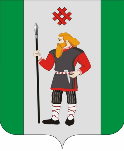 ДУМАКУДЫМКАРСКОГО МУНИЦИПАЛЬНОГО ОКРУГАПЕРМСКОГО КРАЯПЕРВЫЙ СОЗЫВР Е Ш Е Н И Е22.02.2023												 № 28В соответствии с решением Думы Кудымкарского муниципального округа Пермского края от 28.12.2022 № 100 «Об утверждении Положений о поощрениях Думы Кудымкарского муниципального округа Пермского края» Дума Кудымкарского муниципального округа Пермского краяРЕШАЕТ:1. За многолетний добросовестный труд и в связи с профессиональным праздником - Днём работников бытового обслуживания населения и жилищно-коммунального хозяйства в России объявить Благодарность Думы Кудымкарского муниципального округа Пермского края Казанцеву Дмитрию Вадимовичу, юрисконсульту ООО «Кудымкарские тепловые сети».2. Опубликовать настоящее решение на официальном сайте Кудымкарского муниципального округа Пермского края.3. Настоящее решение вступает в силу после его принятия.Председатель ДумыКудымкарского муниципального округа Пермского края		                                                                   М.А. ПетровОб объявлении Благодарности Думы Кудымкарского муниципального округа Пермского края